Info-Café:„Demenz in meiner Nachbarschaft“ -Wir laden ein zu Vortrag und Gespräch!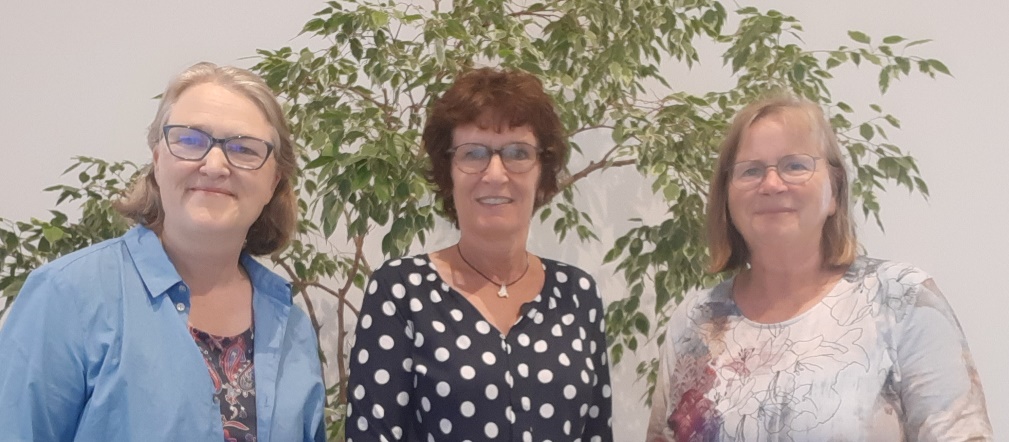 v.r.n.l.: Ulrike Kraus, Birgit Dahmen, Siegrid Geigerin Verbindung mit demDemenznetz Kölner NordenDienstag, 23.11.2021, 15-16.30 Uhr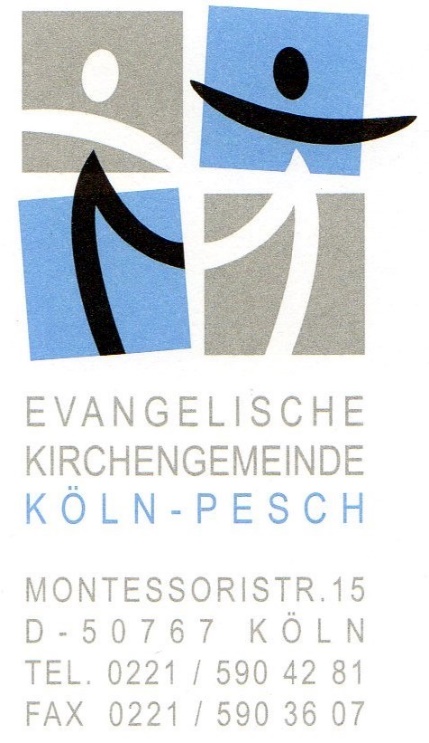       Herzlich willkommen zum      Neustart der Reihe 60 plus      im Herbst 2021          im Evangelischen Gemeindezentrum,          Montessoristr. 15, 50767 Köln         Kontakt: Pfarrerin Geiger, Tel. 0221/34668135Literatur-Café: Familiengeschichte(n) Teil 1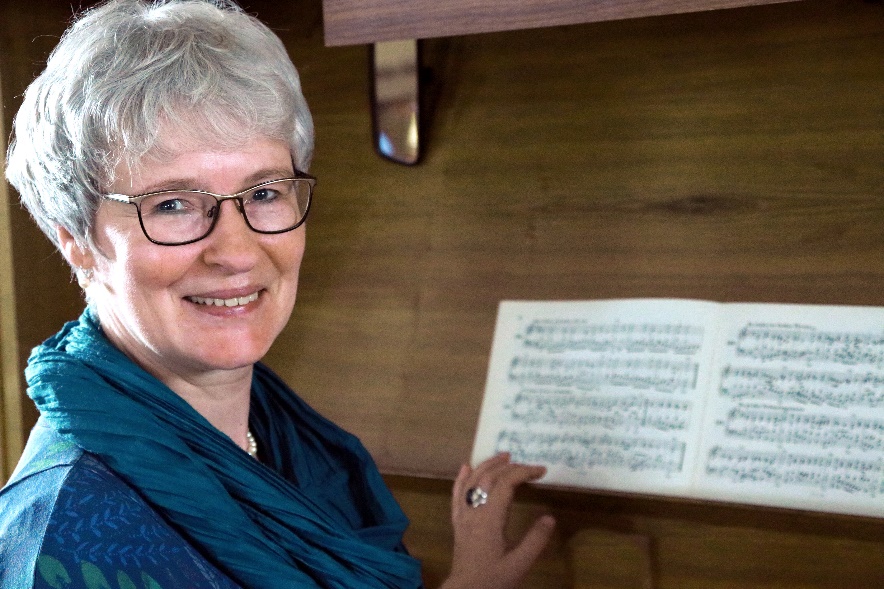 Roselies Evang, Mettmann,liest aus ihrem Buch „Erntedankfest“28.09.2021, 15 -16.30 UhrLiteratur-Café:Familiengeschichte(n) Teil 2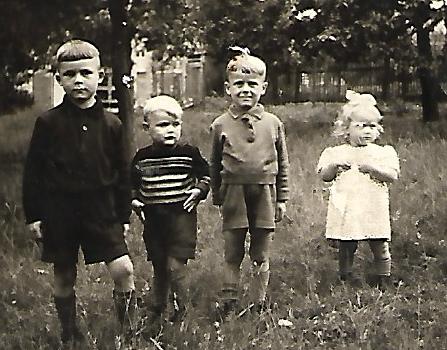 (die Geschwister Jahn 1944)Lesung aus den Aufzeichnungenvon Dieter Jahn  †26.10.2021, 15-16.30 Uhr